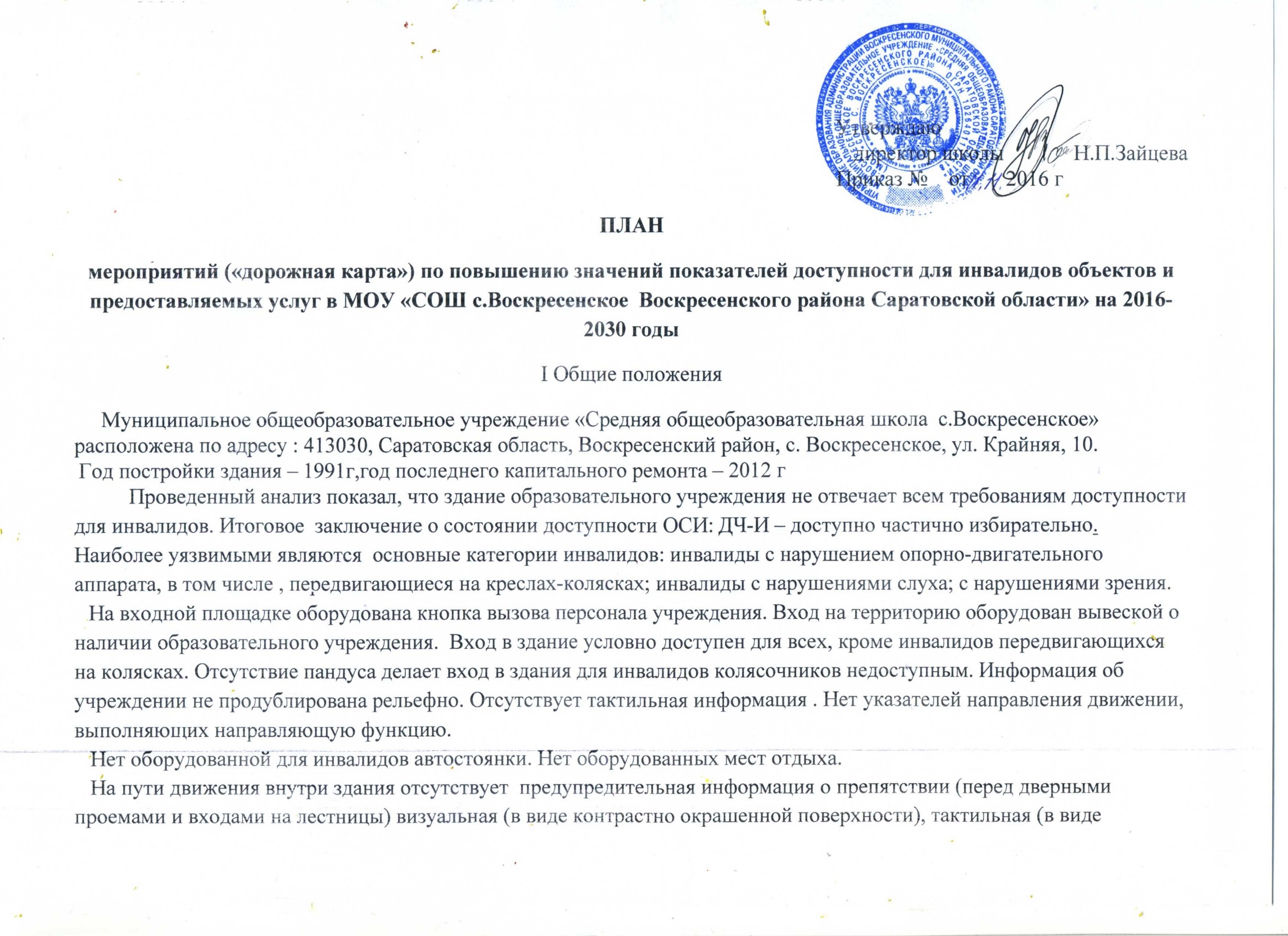 тактильных предупредительных полос).                                                                                                                                               
    Лестницы не дублируется пандусом или другими подъемными устройствами, нет разделительного поручня. Нет контрастной окраски первой и последней ступеней. В частичной доступности пути движения по зданиям, включая пути эвакуации, для всех, кроме инвалидов с нарушением зрения и инвалидов передвигающихся на креслах-колясках.         
    Для инвалидов по зрению нет тактильной информации, направляющих поручней, контрастной маркировки крайних ступеней лестничных маршей в соответствии с нормативными требованиями.                                                                     
    Отсутствует комплексная информация о путях и направлении движения со схемой расположения и функциональным назначением помещений. Отсутствует дублирование информации тактильными средствами.                                                  
     Для инвалидов передвигающихся на колясках отсутствует возможность подъема на 2 этаж здания. Не оборудованы специально для этой категории запасные выходы.                                                                                                                       
     Зоны целевого назначения, в данном случае это помещения для групповых занятий, актовые залы, библиотеки, спортзалы, столовые, находятся в условной доступности для всех категорий инвалидов (при необходимости будет организована ситуационная помощь). В актовых залах нет пандуса для выхода на сцену, не выделены специальные места для инвалидов на креслах-колясках инвалидов, с нарушением зрения и слуха.                                                                    
     Для инвалидов с нарушением зрения на всех зонах отсутствует тактильная информация, тактильные направляющие и предупреждающие полосы, направляющие поручни.                                                                              
      Санитарно-гигиенические помещения не доступны для инвалидов. Нет специально оборудованной универсальной кабины. Нет стационарных, откидных, опорных поручней, нет крючков, держателей для костылей.                                                                                                             
   Для обеспечения доступности на объекте для всех категорий инвалидов нужно: провести ремонтные работы и обустройство всех функциональных зон объекта в соответствии с нормативными требованиями.                                        
    Объект, который не нуждается в создании условий доступности:  гараж для автотранспорта.                                                                                      
   План мероприятий («дорожная карта») МОУ «СОШ с.Воскресенское» направлен на обеспечение условий по повышению значений показателей доступности для инвалидов к объекту МОУ «СОШ с.Воскресенское» (далее - объект) и предоставляемым на нем услугам (далее-услуги) в сфере образования.                                                                                 
      План разработан с учетом требований приказа Министерства образования и науки Российской Федерации от 9 ноября 2015года №1309 «Об утверждении порядка обеспечения условий доступности для инвалидов объектов и предоставляемых услуг в сфере образования, а также оказания им при этом необходимой помощи».                             
     Частью 5 статьи 5 Федерального закона от 29.12.2012г. №273-ФЗ «Об образовании в Российской Федерации» в целях реализации права каждого человека на образование  «создаются необходимые условия для получения без дискриминации качественного образования лицами с ограниченными возможностями здоровья, для коррекции нарушений развития и социальной адаптации…»                                                                                                                              
     Согласно указанному Федеральному закону специальные условия для получения образования подразумевают условия обучения, воспитания и развития, включающие в себя:                                                                                                                                       - использование специальных образовательных программ и методов обучения и воспитания,                                                                    - использование специальных учебников, учебных пособий и дидактических материалов,                                                                           - использование специальных технических средств обучения коллективного и индивидуального пользования,                                                    - предоставление услуг ассистента (помощника), оказывающего обучающимся необходимую техническую помощь,                                   -  проведение групповых и индивидуальных коррекционных занятий,                                                                                                                              - обеспечение доступа в здания организаций, осуществляющих образовательную деятельность, и другие условия, без которых невозможно или затруднено освоение образовательных программ обучающимися с ограниченными возможностями здоровья.                                                                                                                                                     
        Получение образования детьми-инвалидами и детьми с ОВЗ является одним из основных и неотъемлемых условий их успешной социализации, обеспечения их полноценного участия в жизни общества, эффективной самореализации в различных видах профессиональной и социальной деятельности.                                                                                           
    Целью «дорожной карты» является поэтапное повышение с учетом финансовых возможностей уровня доступности для инвалидов к объекту и предоставляемым на нем услугам в сфере образования, в том числе:                                                               -обеспечение условий доступности для инвалидов объекта сферы образования;                                                                                            -обеспечение условий для беспрепятственного пользования инвалидами услугами в сфере образования;                                                   -полноценная интеграция инвалидов в общество.      «Дорожной картой» в соответствии с приказом Министерства образования и науки Российской Федерации от  9 ноября 2015года №1309 «Об утверждении порядка обеспечения условий доступности для инвалидов объектов и предоставляемых услуг в сфере образования, а также оказания им при этом необходимой помощи» определяются:                                 - цели обеспечения доступности для инвалидов объектов и услуг;                                                                                                                   - значения показателей доступности для инвалидов объектов и услуг (на период 2016 - 2030 годов);                                                           -перечень мероприятий, реализуемых для достижения запланированных значений показателей доступности для инвалидов объектов и услуг.                                                                                                                                                                  Целями реализации «дорожной карты» являются:                                                                                                                                                                                      - создание условий доступности для инвалидов и других маломобильных групп населения  равных возможностей доступа к объекту МОУ «СОШ с.Воскресенское»и предоставляемым услугам, а также оказание им при этом необходимой помощи в пределах полномочий;                                                                                                                                     - установление показателей, позволяющих оценивать степень доступности для инвалидов  объекта и услуг;                                               -оснащение объекта приспособлениями, средствами и источниками информации в доступной форме, позволяющими обеспечить доступность для инвалидов предоставляемых на нем услуг;                                                                                                               -проведение паспортизации объекта и услуг, принятие и реализация решений о сроках поэтапного повышения значений показателей его доступности до уровня требований, предусмотренных законодательством Российской Федерации.                 
      Для достижения заявленных целей «дорожной картой» предусмотрен перечень мероприятий, реализуемых для достижения запланированных значений показателей доступности для инвалидов к объекту и услугам в соответствии с требованиями законодательства Российской Федерации об обеспечении доступности для инвалидов объектов и услуг путем учета указанных требований при разработке проектных решений на новое строительство или  реконструкцию объекта.                                                                                                                                                                                              
    Основные ожидаемые результаты реализации «дорожной карты»:                                                                                                                                        - поэтапное выполнение запланированных значений (показателей)  доступности объекта и услуг с учетом финансовых возможностей организации, предоставляющей услуги в сфере образования;- обеспечение беспрепятственного доступа инвалидов и других маломобильных групп населения к объекту  и предоставляемым услугам согласно запланированным показателям Плана мероприятий («дорожной карты») МОУ «СОШ с.Воскресенское  Воскресенского района Саратовской области».                                                                                    
     Реализация «дорожной карты» позволит сформировать условия для устойчивого развития доступной среды для инвалидов, повысить доступность и качество предоставляемых инвалидам услуг в сфере образования, преодолеть социальную разобщенность.                                                                                                                                                                                                Сроки реализации Плана мероприятий «дорожной карты» – 2016–2030 годы.                                                                         
    Результатом реализации «дорожной карты» является повышение к 2030 году значений показателей доступности для инвалидов объектов и услуг в сфере образования.II. Таблица повышения значений показателей доступности для инвалидов объекта МОУ «СОШ с.Воскресенское» и услуг в сфере образования III. Перечень мероприятий, реализуемых для достижения запланированных значений показателей доступности для инвалидов объекта МОУ «СОШс.Воскресенское»  и услуг№п/пНаименование условийдоступности для инвалидов объекта и услугЗначение показателей (по годам)Значение показателей (по годам)Значение показателей (по годам)Значение показателей (по годам)Значение показателей (по годам)Значение показателей (по годам)Значение показателей (по годам)Значение показателей (по годам)Значение показателей (по годам)Значение показателей (по годам)Значение показателей (по годам)Значение показателей (по годам)Значение показателей (по годам)Значение показателей (по годам)Значение показателей (по годам)Значение показателей (по годам)№п/пНаименование условийдоступности для инвалидов объекта и услугЕдиницы измере-ния2016201720182019202020212022202320242025202620272028202920301Наличие в учреждении транспортных средств, используемых для перевозки инвалидовда/нетнетнетнетнетнетнетнетнетнетнетнетнетнетнетда2Планируемое проведение на объекте капитального ремонта, реконструкции, модернизации, которые  полностью будут соответствовать требованиям доступности для инвалидов к объекту и услугам, начиная с  декабря 2017 г.да/нетнетнетнетнетнетнетнетнетнетнетнетнетнетдада3Наличие доступа к объекту инвалидов  (до проведения капитального ремонта или реконструкции) и  к месту предоставления услуги (предоставление услуг в дистанционном режиме с 2012 г)да/нетдадададададададададададададада4.Обеспечение условий индивидуальной мобильности инвалидам и возможности для самостоятельного их передвижения по объекту с целью получения  услуг в сфере образования, в том числе наличие:да/нет4.1.Выделение стоянки автотранспортных средств для инвалидовда/нетнетнетнетнетдадададададададададада4.2.Наличие сменного кресла-коляскида/нетнетнетнетнетнетнетнетнетнетнетдадададада4.3.Наличие адаптированного лифтада/нетнетнетнетнетнетнетнетнетнетнетнетнетнетнетнет4.4.Наличие поручнейда/нетнетнетнетнетнетнетнетнетнетнетдадададада4.5Наличие на входе пандусада/нетнетнетнетнетнетнетнетнетнетдададададада4.6.Предусмотрена подъемная  платформа (аппарель)да/нетнетнетнетнетнетнетнетнетнетнетнетнетнетдада4.7.Имеются раздвижные дверида/нетнетнетнетнетнетнетдадададададададада4.8.Наличие доступных входных группда/нетнетнетнетнетнетнетнетнетнетнетдадададада4.9.Наличие доступных санитарно-гигиеническихпомещенийда/нетнетнетнетнетнетнетнетнетнетнетнетнетнетнетда4.10Достаточная ширина дверных проемов в стенах, лестничных маршей, площадокда/нетнетнетнетнетнетнетдадададададададада5Наличие (приобретение) специального  оборудования и носителей информации, необходимых для обеспечения беспрепятственного доступа к объекту (местам предоставления услуг) с учетом ограничений жизнедеятельности инвалида, а также надписей, знаков и иной текстовой и графической информации, выполненной рельефно-точечным шрифтом Брайля и на контрастном фонеда/нетнетнетнетнетнетнетнетнетдадададададада6Наличие в организации утвержденного Паспорта доступности для инвалидов объектов и предоставляемых услугда/нетдадададададададададададададада7Оказание услуг инвалидам: 7.1в дистанционной формеда/нетдадададададададададададададада7.2с использованием русского жестового языка, с допуском сурдопереводчика и тифло-сурдопереводчика на объект в сфере образованияда/нетнетнетнетнетнетнетнетнетнетнетдадададада8Адаптация  официального сайта объекта для лиц с нарушением зрения (слабовидящих)да/нетнетнетнетдададададададададададада9Наличие на объекте специально отведенного места для размещения собаки-проводника (при посещении объекта инвалида по зрению)да/нетнетнетнетнетнетнетнетнетнетнетнетнетнетнетда10Предоставление на  бесплатной основе учебников и учебных пособий, иной учебной литературы, а также специальных технических средств обучения коллективного 
и индивидуального пользованияда/нетдадададададададададададададада№п/пНаименование мероприятияНормативный правовой акт, иной документ, которым предусмотрено проведение мероприятия или который планируется принятьОтветственные исполнители, соисполнителиОтветственные исполнители, соисполнителиСрок реализацииСрок реализацииПланируемые результаты влияния мероприятия на повышение значения показателя доступности для инвалидов объектов и услугI .Совершенствование нормативно-правовой базыI .Совершенствование нормативно-правовой базыI .Совершенствование нормативно-правовой базыI .Совершенствование нормативно-правовой базыI .Совершенствование нормативно-правовой базыI .Совершенствование нормативно-правовой базыI .Совершенствование нормативно-правовой базыI .Совершенствование нормативно-правовой базы1.Проведение анализа соответствия уровня обеспечения доступности для инвалидов объекта и услугПриказ  МОУ «СОШ с.Воскресенское»  от 2016г. №  21 «О создании комиссии по проведению обследования и паспортизации объекта и предоставляемых услуг по обеспечению доступности для инвалидов» в МОУ «СОШ с.Воскресенское»Комиссия по проведению обследования объекта и предоставляемых на нем услуг МОУ «СОШ с.Воскресенское»Комиссия по проведению обследования объекта и предоставляемых на нем услуг МОУ «СОШ с.Воскресенское»Сентябрь 2016 гСентябрь 2016 гАкт обследования объектов МОУ «СОШ с.Воскресенское» на предмет доступности2.3.Проведение паспортизации объекта  и предоставляемых на нем услугНазначение ответственного за разработку плана мероприятий («дорожной карты») по обеспечению доступности школы  и услуг для инвалидов на 2016-2030гг.Приказ Минобрнауки России от 9 ноября 2015 г. №1309 «Об утверждении Порядка обеспечения условий доступности для инвалидов объектов и предоставляемых услуг в сфере образования, а также оказания им при этом необходимой помощи» Приказ МОУ «СОШ с.Воскресенское»  14 сентября 2016 г. №  «О назначении ответственного  за разработку плана мероприятий по повышению значений показателей доступности для инвалидов объектов и предоставляемых на них услуг на 2016- 2030 г. в МОУ «СОШ с.Воскресенское»Комиссия по проведению обследования объекта и предоставляемых на нем услуг МОУ «СОШ с.Воскресенское»Зам.директора по УВР Комиссия по проведению обследования объекта и предоставляемых на нем услуг МОУ «СОШ с.Воскресенское»Зам.директора по УВР Сентябрь2016 г.Сентябрь2016 г.Сентябрь2016 г.Сентябрь2016 г.Утверждение паспортадоступности для инвалидов объекта и предоставляемых на нем услуг Утверждение  «дорожной карты».Наличие по каждому объекту информации об имеющихся недостатках в обеспечении условий доступности для инвалидов объектов и услуг и управленческих решений по их устранению4Внесение в локальные акты МОУ «СОШ с.Воскресенское»разделов по работе с инвалидами и лицами с ОВЗВнесение в локальные  акты разделов по работе с инвалидами и лицами с ОВЗ . Внесение изменений в должностные инструкции специалистов, педагогов сопровождающих образовательный процесс детей с ограниченными возможностями здоровьяДиректор школыДиректор школы2018 г2018 гПриведение нормативных правовых документов в соответствие с требованиями законодательства в области образования, в том числе в части обеспечения состояния доступности услуг и образовательных организаций для инвалидов. Локальные акты содержат разделы по работе с инвалидами и лицами с ОВЗ5Разработка проектно-сметной документации по оснащению приспособлениями и оборудованием здания МОУ «СОШ с.Воскресенское», обеспечивающими доступность объектов для инвалидовТехническая экспертиза; разработка проектно-сметной документации;АдминистрацияБухгалтерияАдминистрацияБухгалтерия2020При наличии финансирования2020При наличии финансированияХодатайство о выделении средств.II. Мероприятия по поэтапному повышению значений показателей доступности для инвалидов объекта и  предоставляемых инвалидам услуг с учетом  имеющихся у них нарушенных функций организма, а также по оказанию им помощи в преодолении барьеров, препятствующих пользованию объектами и услугамиII. Мероприятия по поэтапному повышению значений показателей доступности для инвалидов объекта и  предоставляемых инвалидам услуг с учетом  имеющихся у них нарушенных функций организма, а также по оказанию им помощи в преодолении барьеров, препятствующих пользованию объектами и услугамиII. Мероприятия по поэтапному повышению значений показателей доступности для инвалидов объекта и  предоставляемых инвалидам услуг с учетом  имеющихся у них нарушенных функций организма, а также по оказанию им помощи в преодолении барьеров, препятствующих пользованию объектами и услугамиII. Мероприятия по поэтапному повышению значений показателей доступности для инвалидов объекта и  предоставляемых инвалидам услуг с учетом  имеющихся у них нарушенных функций организма, а также по оказанию им помощи в преодолении барьеров, препятствующих пользованию объектами и услугамиII. Мероприятия по поэтапному повышению значений показателей доступности для инвалидов объекта и  предоставляемых инвалидам услуг с учетом  имеющихся у них нарушенных функций организма, а также по оказанию им помощи в преодолении барьеров, препятствующих пользованию объектами и услугамиII. Мероприятия по поэтапному повышению значений показателей доступности для инвалидов объекта и  предоставляемых инвалидам услуг с учетом  имеющихся у них нарушенных функций организма, а также по оказанию им помощи в преодолении барьеров, препятствующих пользованию объектами и услугамиII. Мероприятия по поэтапному повышению значений показателей доступности для инвалидов объекта и  предоставляемых инвалидам услуг с учетом  имеющихся у них нарушенных функций организма, а также по оказанию им помощи в преодолении барьеров, препятствующих пользованию объектами и услугамиII. Мероприятия по поэтапному повышению значений показателей доступности для инвалидов объекта и  предоставляемых инвалидам услуг с учетом  имеющихся у них нарушенных функций организма, а также по оказанию им помощи в преодолении барьеров, препятствующих пользованию объектами и услугами№п/пНаименование мероприятияСодержание работОтветственные исполнители, соисполнителиОтветственные исполнители, соисполнителиСрок реализацииСрок реализацииПланируемые результаты влияния мероприятия на повышение значения показателя доступности для инвалидов объектов и услуг1Территория, прилегающая к зданию (участок) . 1.Ремонт асфальта, устройство съездов.2. Укладка бордюра на пути следования инвалидовДиректор школыЗам.директора по АХЧДиректор школыЗам.директора по АХЧ2019 г2019 г2Автостоянка (площадка для остановки специализированных средств) 1.Нанесение спецразметки на асфальтовое покрытие Директор школыЗам.директора по АХЧ Директор школыЗам.директора по АХЧ2020 2020 3Вход в здание Обустройство крыльца в соответствии со СНиП 35-01-2001  и СП 59.13330.2012 с пандусом, поручнями, с выделением желтой краской первой и последней ступенькиДиректор школыЗам.директора по АХЧДиректор школыЗам.директора по АХЧ2022 2022 Возможность беспрепятственного входа в объект и выхода из него для инвалидов с нарушением опорно-двигательного аппарата4Обустройство входной группы1.Расширение дверных проемов с отделкой и заменой дверей(раздвижные двери) 2.Установка знаков доступности 3.Установка информационной вывески, выполненной шрифтом Брайля 4.Установка беспроводной системы вызова персонала 5.Установка контрастной ленты на ступени лестницы 6.Укладка тактильной плитки перед лестницей и пандусом 7.Установка поручней 8.Установка дополнительных элементов (навес, водоотвод, дренажные и водосборные решетки) 9.Установка средств информационно - навигационной поддержки (визуальной, звуковой, тактильной)Директор школыЗам.директора по АХЧДиректор школыЗам.директора по АХЧ2023 202320242024202520252026202620282023 20232024202420252025202620262028Возможность беспрепятственного входа в объект и выхода из него для инвалидов с нарушением зрения, слуха,опорно-двигательного аппарата5Пути движения внутри здания 1.Расширение дверных проемов с отделкой и заменой дверей 2.Установка электронного табло 3. Установка перекатных пандусов 4.Установка информирующих обозначений5. Оборудовать подъем на второй этаж подъемной платформы или экскаватором,) выделением желтой краской первой и последней ступеньки лестницДиректор школыЗам.директора по АХЧДиректор школыЗам.директора по АХЧ202320282029При  наличии финансов202320282029При  наличии финансовВозможность самостоятельного передвижения по территории объекта в целях доступа к месту предоставления услуги6Зона целевого назначения(столовая, актовый зал, библиотека, учебные кабинеты1.Расширение дверных проемов с отделкой и заменой дверей в соответствии с П.3.23 СНиП 35-01и П 5.2.4 СП 59.13330.201  2, Демонтаж и установка дверных блоков в учебные классы3. Установка перекатных пандусовДиректор школыЗам.директора по АХЧДиректор школыЗам.директора по АХЧ2023 2023 Установка тактильных обозначений и перекатных пандусов.7Устройство санитарно- гигиенических помещений Расширение дверных проемов в соответствии с П.3.23 СНиП 35-01и П 5.2.4 СП 59.13330.2012, демонтаж и установка дверных блоков в  коридорах; устройство опорных поручней в соответствии с П.3.67 СНиП 35-01и П 5.3 СП 59.13330.2012Директор школыЗам.директора по АХЧДиректор школыЗам.директора по АХЧ20232023Замена сантехники для инвалидов. Установка поручней для унитазов и раковин, кнопки вызова помощи, тактильных табличек и обозначений. Расширение дверных проемов9Оказание услуг инвалидам: Приказы МОУ»СОШ с.ВоскресенскоеПриказы МОУ»СОШ с.ВоскресенскоеДиректор школыДиректор школы2016-2030 годыРасширение сферы предоставления услуг9.1в дистанционной формеПриказы МОУ»СОШ с.ВоскресенскоеПриказы МОУ»СОШ с.ВоскресенскоеДиректор школыДиректор школы 2016 г.дистанционное образование9.2с использованием русского жестового языка, с допуском сурдопереводчика и тифло-сурдопереводчика на объект в сфере образованияДоговор с организацией системы социальной защиты(при необходимости)Договор с организацией системы социальной защиты(при необходимости)АдминистрацияАдминистрация2026 г.Специалист в штате10Наличие при входе в объект вывески с названием организации, графиком работы организации, плана здания, выполненных рельефно-точечным щрифтом Брайля и на контрастном фонеАдминистрацияАдминистрация2024Доступность информационных услуг11Наличие в одном из помещений, предназначенных для проведения массовых мероприятий, индукционных петель и звукоусиливающей аппаратурыИспользование современных технологических решений, установление специальной аппаратурыИспользование современных технологических решений, установление специальной аппаратурыАдминистрация Зам.директора по АХЧАдминистрация Зам.директора по АХЧ2028Проведение любых мероприятий, не только с инвалидами по слуху12Обеспечение информационной открытости школыПоложение о сайте МОУ «СОШ с.Воскресенское» .Внесение изменений в структуру сайтаПоложение о сайте МОУ «СОШ с.Воскресенское» .Внесение изменений в структуру сайтаУчитель информатикиУчитель информатики2019 гАдаптация официального сайта МОУ»СОШ с.Воскресенское» для лиц с нарушением зрения (слабовидящих) 13Соответствие  транспортных средств, используемых для предоставления услуг населению, требованиям их доступности для инвалидовПриобретение транспортных средств, необходимых для перевозки инвалидовПриобретение транспортных средств, необходимых для перевозки инвалидовДиректор школыДиректор школы2029Транспортное средство для инвалидов14Предоставление бесплатно учебников и учебных пособий, иной учебной литературы, а также специальных технических средств обучения коллективного и индивидуального пользованияСтатья79 Федерального закона от 29 декабря 2012г «Об образовании в Российской Федерации»Статья79 Федерального закона от 29 декабря 2012г «Об образовании в Российской Федерации»АдминистрацияАдминистрация2016Раздел III. Мероприятия по инструктированию или обучению специалистов, работающих с инвалидами, по вопросам, связанным с обеспечением доступности для них объектов, услуг и оказанием помощи в их использовании или получении (доступу к ним)Раздел III. Мероприятия по инструктированию или обучению специалистов, работающих с инвалидами, по вопросам, связанным с обеспечением доступности для них объектов, услуг и оказанием помощи в их использовании или получении (доступу к ним)Раздел III. Мероприятия по инструктированию или обучению специалистов, работающих с инвалидами, по вопросам, связанным с обеспечением доступности для них объектов, услуг и оказанием помощи в их использовании или получении (доступу к ним)Раздел III. Мероприятия по инструктированию или обучению специалистов, работающих с инвалидами, по вопросам, связанным с обеспечением доступности для них объектов, услуг и оказанием помощи в их использовании или получении (доступу к ним)Раздел III. Мероприятия по инструктированию или обучению специалистов, работающих с инвалидами, по вопросам, связанным с обеспечением доступности для них объектов, услуг и оказанием помощи в их использовании или получении (доступу к ним)Раздел III. Мероприятия по инструктированию или обучению специалистов, работающих с инвалидами, по вопросам, связанным с обеспечением доступности для них объектов, услуг и оказанием помощи в их использовании или получении (доступу к ним)Раздел III. Мероприятия по инструктированию или обучению специалистов, работающих с инвалидами, по вопросам, связанным с обеспечением доступности для них объектов, услуг и оказанием помощи в их использовании или получении (доступу к ним)Раздел III. Мероприятия по инструктированию или обучению специалистов, работающих с инвалидами, по вопросам, связанным с обеспечением доступности для них объектов, услуг и оказанием помощи в их использовании или получении (доступу к ним)№п/пНаименование  мероприятияСодержание работСодержание работОтветственные исполнители, соисполнителиОтветственные исполнители, соисполнителиСрок реализацииПланируемые результаты влияния мероприятия на повышение значения показателя доступности для инвалидов объектов и услуг1.Организация и проведение курсов повышения квалификации работников, обеспечивающих предоставление образовательных услуг детям-инвалидамФедеральная целевая программа развития образования на 2016-2020 годыФедеральная целевая программа развития образования на 2016-2020 годыЗаместитель директора по УВРЗаместитель директора по УВРДо 2020 г Повышение профессиональной компетенции руководящих и педагогических работников по организации обучения и воспитания детей-инвалидов и детей с ограниченными возможностями здоровья2Проведение инструктирования или обучения сотрудников, предоставляющих услуги населению для работы с инвалидами, по вопросам, связанным с обеспечением доступности для них объектов и услуг Пособие, разработанное в рамках государственной программы «Доступная среда»«Методическое пособие для обучения (инструктирования) сотрудников учреждений МСЭ и других организаций по вопросам обеспечения доступности для инвалидов услуг и объектов, на которых они предоставляются, оказания при этом необходимой помощи» - Москва 2015 г,,Р.Н.Жаворонков(Министерство труда и социальной защиты Российской Федерации Фонд содействия научным исследованиям проблем инвалидности) Пособие, разработанное в рамках государственной программы «Доступная среда»«Методическое пособие для обучения (инструктирования) сотрудников учреждений МСЭ и других организаций по вопросам обеспечения доступности для инвалидов услуг и объектов, на которых они предоставляются, оказания при этом необходимой помощи» - Москва 2015 г,,Р.Н.Жаворонков(Министерство труда и социальной защиты Российской Федерации Фонд содействия научным исследованиям проблем инвалидности)Зам.директора по охране трудаЗам.директора по охране труда2018 г1.Примерная программа обучения(инструктаж) пресонала по вопросам, связанных с организацией и обеспечениемПовышение квалификации в области предоставления услуги инвалидам в доступных для них форматах3Обеспечение сопровождения инвалидов, имеющих стойкие расстройства функций зрения и самостоятельного передвижения, и оказания им помощи на объектах в сфере образованияПринятие административно-распорядительных актов в МОУ»СОШ с.Воскресенское»в соответствии с которыми на работников  организаций возложены обязанности по  оказанию инвалидам помощи при предоставлении им услугПринятие административно-распорядительных актов в МОУ»СОШ с.Воскресенское»в соответствии с которыми на работников  организаций возложены обязанности по  оказанию инвалидам помощи при предоставлении им услугАдминистрацияАдминистрацияУвеличение числа работников учреждений (организаций) в сфере образования, на которых административно-распорядительным актом возложены обязанности по  оказанию инвалидам помощи при предоставлении им услуг